	   Trần Thị Ngọc YếnUBND QUẬN LONG BIÊNTRƯỜNG THCS THƯỢNG THANH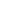   LỊCH CÔNG TÁC TUẦN NĂM HỌC 2023 - 2024TỪ 06/11/2023 ĐẾN NGÀY 12/11/2023ThứBuổiND công việc, thời gian, địa điểmPhân công nhiệm vụBGH trựcHai06/11S- Tiết 1: Chào cờ chuyên đề:Ngày Pháp luật nước CHXHCN Việt NamThông báo danh sách xe tham quan, nội quy tham quan- Khai mạc thi GVG cấp trường- Đ/c: Thư, Thùy Dung, GVCN các lớp- Đ/c Hường phụ tráchĐ/c YếnHai06/11C- GVCN thông báo tới CMHS danh sách học sinh tham gia hoạt động trải nghiệm – tham quan K9 Đá Chông Đảo Ngọc xanh và danh sách học sinh tham gia tại trường để PHHS phối hợp quản lý- 17h20: Bồi dưỡng học sinh yếu khối 9 – môn Văn- GVCN các lớp- GV dạy theo pcĐ/c YếnBa07/11S- 5h45: Tập trung học sinh tham gia HĐTN tại K9 Đá Chông – Đảo Ngọc xanh- GVCN các lớp, cán bộ phụ trách theo phân côngĐ/c HoàiBa07/11C- 16h45: Đoàn tham quan về trường- GVCN báo cáo tình hình sau khi xe về trường về BGHĐ/c HoàiTư08/11S- Các nhóm hoàn thành trang trí các phòng chức năng, hoàn thiện minh chứng chuẩn bị đón đoàn kiểm tra sơ bộ- Theo phân côngĐ/c HườngTư08/11C- BGH dự giờĐ/c HườngNăm09/11S- 7h15: Kiểm tra đầu giờ môn Tiếng Anh Khối 9- Tiết 1: Chuyên đề Mỹ thuật lớp 8A1 – Đ/c Hải Anh - 9h10: Tập Thể dục giữa giờ - Kiểm tra lớp 7A4- Nộp báo cáo sau tham quan về PGD (qua mail)- GV trông đầu giờ theo p/c- Đ/c Hải Anh và tổ nhóm CM - Đ/c Thùy Dung- Đ/c ThắngĐ/c HoàiNăm09/11C- 14h: Học sinh khối 9 học clb EYT cấp Quận- 17h20: Bồi dưỡng học sinh yếu khối 9 – môn Anh- Học sinh theo - GV dạy theo pcĐ/c HoàiSáu10/11S- VP: Gửi thông báo HS dự thi HSG cấp Quận vòng 2- Đ/c ThắngĐ/c YếnSáu10/11C- 15h35: Gặp mặt học sinh dự thi HSG cấp Quận vòng 2- Lao động vệ sinh khử khuẩn: Lớp 6A1, 6A2- Đ/c Hường HP phụ trách; Thành phần: BGH, CTCĐ, BTCĐ, GVCN, GV phụ trách đôi tuyển, các học sinh dự thi- GVCN và học sinh các lớp 6A1, 6A2Đ/c YếnBảy11/11S- 7h15: Kiểm tra đầu giờ môn Văn Khối 9- Tiết 1,2: Học CLB EYT Khối 6,7- GV trông kiểm tra theo p/c- GV phụ trách CLB EYTĐ/c HườngBảy11/11C- 13h30: Học sinh khối 9 dự thi HSG cấp Quận vòng 2- Tiết 1,2: Học CLB EYT Khối 8- GVCN thông báo tới HS- GV phụ trách CLB EYTĐ/c HườngCN12/11S- BV trựcBV trựcCN12/11C- BV trựcBV trựcThượng Thanh, ngày 06 tháng 11 năm 2023HIỆU TRƯỞNG